Liebe Mitglieder,zur Jahreshauptversammlung über das Geschäftsjahr 2020 laden wir Dich / Sie ganz herzlich ein. Stimmberechtigt sind alle Mitglieder ab dem 16. Lebensjahr mit vollem Stimmrecht. Mitglieder vom 7.-15. Lebensjahr können an der Mitgliederversammlung ohne Stimmrecht teilnehmen, bis zum 7.Lebensjahr nehmen die Eltern/Erziehungsberechtigten die Mitgliederrechte – ohne Stimmrecht - wahr (§ 18 Abs. 10 unserer Satzung).Bitte tragen Sie sich / trage dich am Abend in die am Eingang ausliegenden Teilnehmerverzeichnisse ein. Die Tagesordnung sieht folgende Punkte vor:Anträge zur Tagesordnung aus den Reihen der Mitglieder sind spätestens bis zum 04.06.2021 dem Präsidium mit kurzer schriftlicher Begründung einzureichen.Wir hoffen, dass wir unsere Jahreshauptversammlung unter Corona-Bedingungen in Präsenzform abhalten können. Eine Anmeldung zur Jahreshauptversammlung ist deswegen erwünscht. Gerne per Mail an geschaeftsstelle@tsg-harsewinkel.de oder telefonisch bei C. Stanjek (05247-983560).Mit freundlichen Grüßen 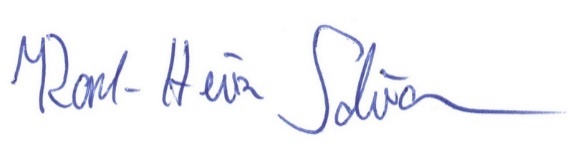 K.H.SchröderPräsident derTSG Harsewinkel von 1925 e.V.TOP 1Begrüßung durch den Präsidenten K.- H. Schröder mit kurzem Rückblick auf das Jahr 2020TOP 2Berichte der Abteilungen erfolgt durch Verweis auf Sonderausgabe der TSG NEWSTOP 3Ehrungen von Vereinsmitgliedern (Mitgliedschaften, Verdienste)TOP 4Bericht des für das Finanzwesen zuständigen 1.Vizepräsidenten Tob. Eggersmann mit Beantragung der Entlastung des TSG-Präsidiums für 2019 und 2020TOP 4aGenehmigung der Beitragsreduzierung im 1. Halbjahr 2021TOP 5Wahl der turnusmäßig ausscheidenden Präsidiumsmitglieder gem. § 12 der Satzung: 1. Vizepräsident Tobias Eggersmann und 3. Vizepräsident Martin Uekötter. für 1 Jahr (T. Eggersmann steht nicht mehr zur Wahl)TOP 6Wahl der turnusmäßig ausscheidenden Präsidiumsmitglieder gem. § 12 der Satzung:Präsident Karl-Heinz Schröder und 2.. Vizepräsident Nicolas Kleine. für 2 JahreTOP 7Wahlen neuer Kassenprüfer,  Prüfer 1 für 1 Jahr, Prüfer 2 für 2 JahreTOP 8Änderung der Satzung §9 Absatz 2 (Ausnahmeregelung in besonderen Fällen)TOP 9Verschiedenes